Zajęcia programowe 20.04.2020rTemat tygodnia: Dbamy o naszą planetęTemat dnia: Czysto wokół nasCele ogólne:- porównywanie przedmiotów ze względu na wybraną cechę- klasyfikowanie przedmiotów ze względu na wskazaną cechę- wdrażanie do utrzymywania porządku w swoim otoczeniuDziecko:- porównuje przedmioty ze względu na wybraną cechę- interesuje się przyrodą i jej ochroną- porusza się w rytm muzyki, reaguje na umówiony sygnał- potrafi klasyfikować według wskazanych cech- uczestniczy w zabawach ruchowych- podejmuje nowe zadaniaŚrodki dydaktyczne: piosenka „Świat w naszych rękach”, wiersz Danuty Gellnerowej „Co to jest przyroda?”, wiersz Iwony Salach „Obietnica”, obrazki: drzewo, kwiaty, liście, rzeka, motyl, łąka, stokrotka, ptak, świerszcz, las, dom z ogródkiem, miejsca zanieczyszczone: las, rzeka, miejsca zniszczone przez pożar, ptasie gniazdo, nora, gawra niedźwiedzia, farby plakatowe, klej, pluszaki w różnych kolorach, samochody małe i duże (lub ich obrazki)Przebieg zajęć:1. „Co to jest przyroda?” – wyjaśnienie określenia przyroda na podstawie wierszaCo to jest przyroda? D. Gellnerowa- To drzewo i kwiaty,                     kładziemy obrazki: drzewa, kwiatów, liści, rzekiliście i woda.Motyl nad łąką,                               motyla, łąki, stokrotkibiała stokrotka.- Przyroda jest wokół,wszędzie ją spotkasz!Ptak rozśpiewany,                            ptaka, świerszczagrające świerszcze…powiedzcie proszę,co jeszcze, co jeszcze?- Kochaj przyrodę!Omijaj w lesie                                     lasusadzonki młode!- Szanuj przyrodę!Kochaj przyrodę!Kwiatom w doniczkachnie żałuj wody!Dbaj o trawniki!Niech koło domu                                     domu z ogródkiembędzie wesoło!Będzie zielono!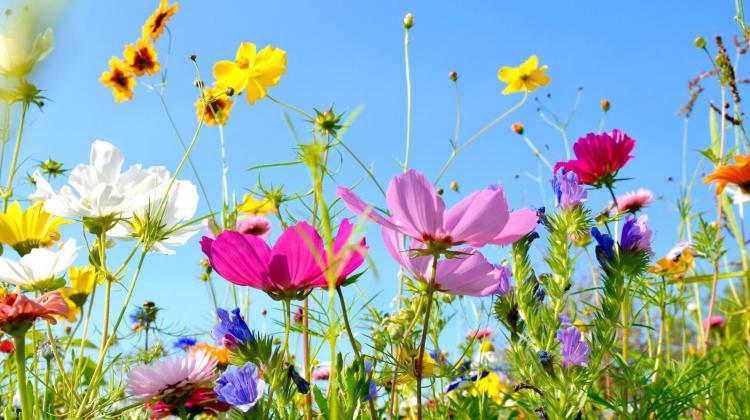 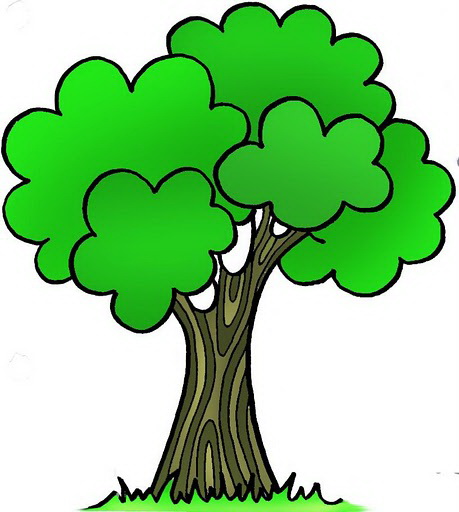 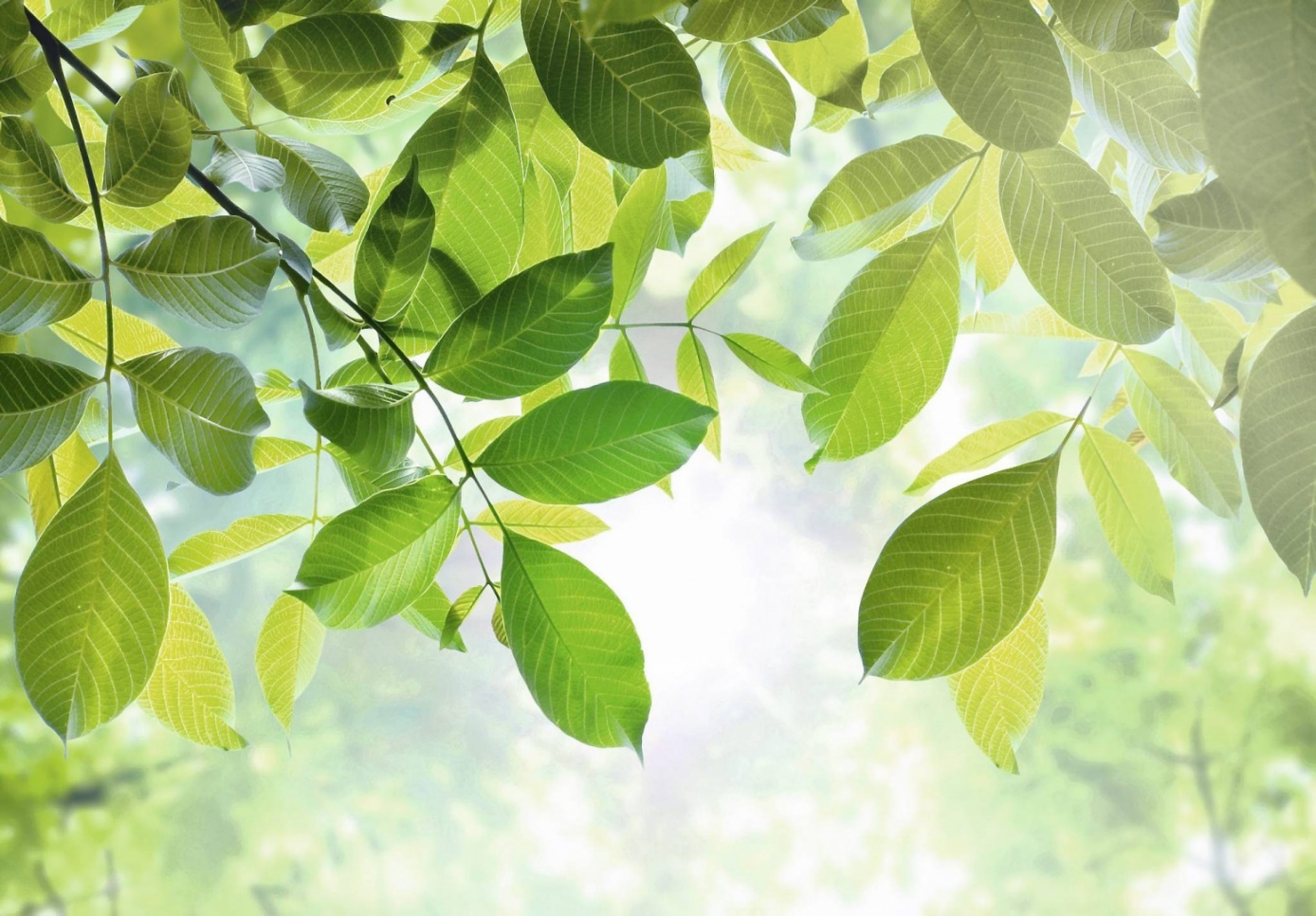 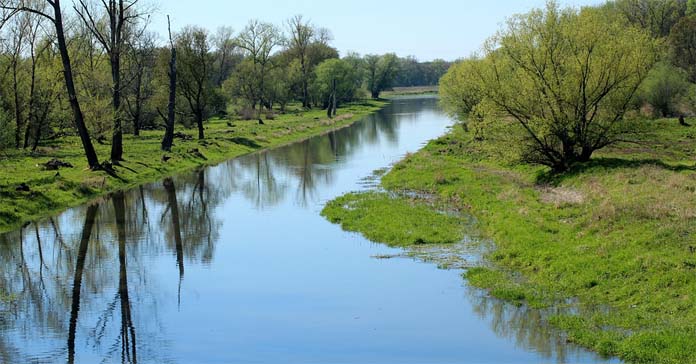 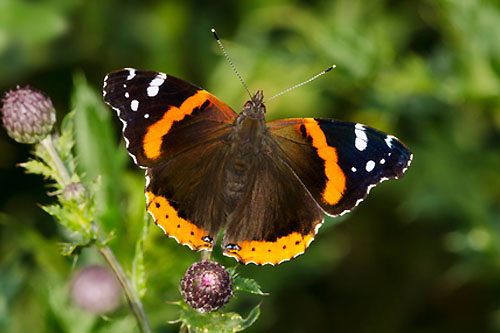 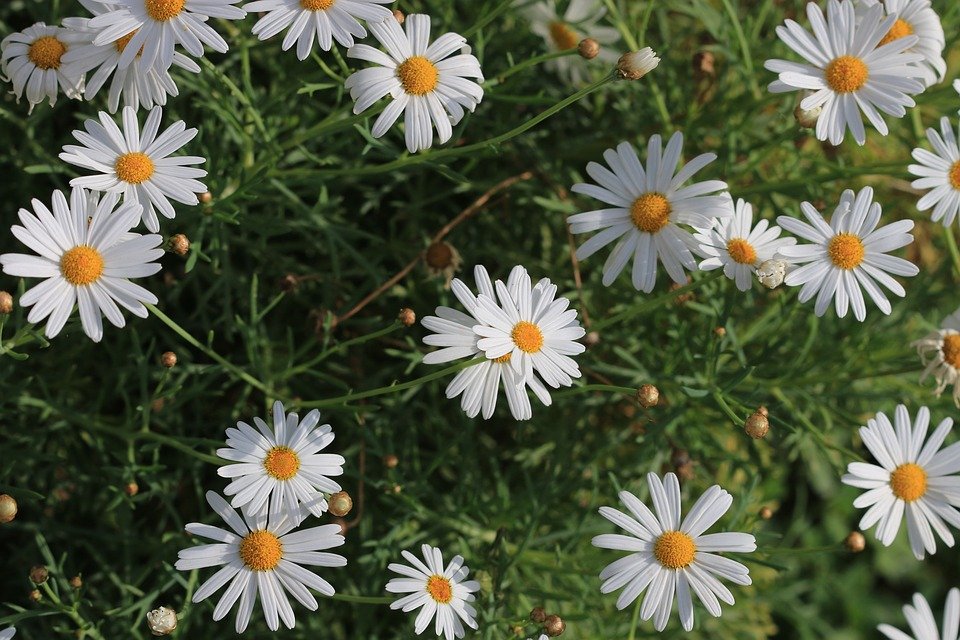 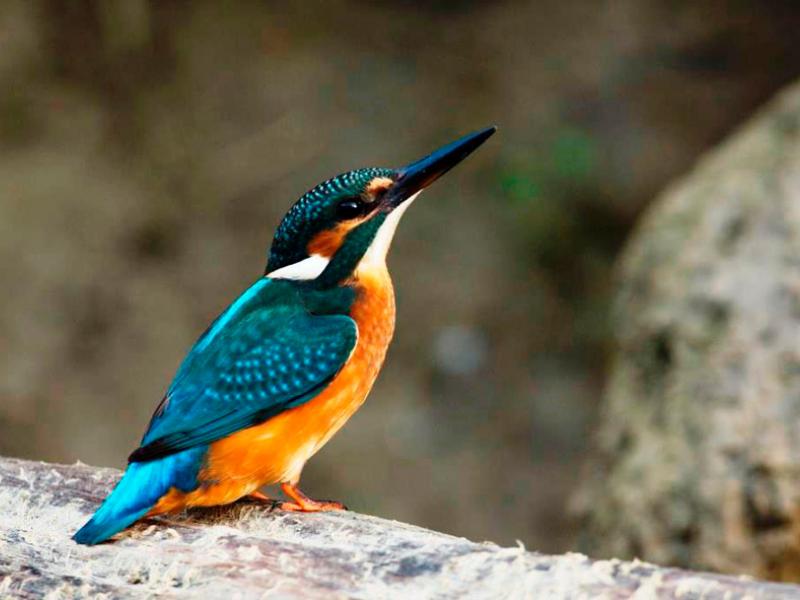 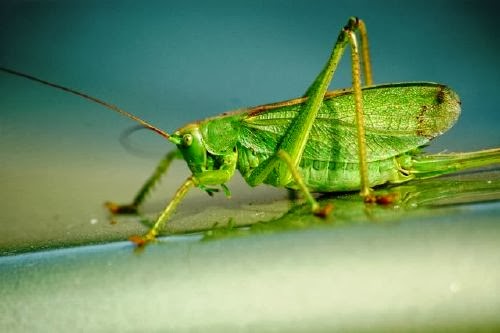 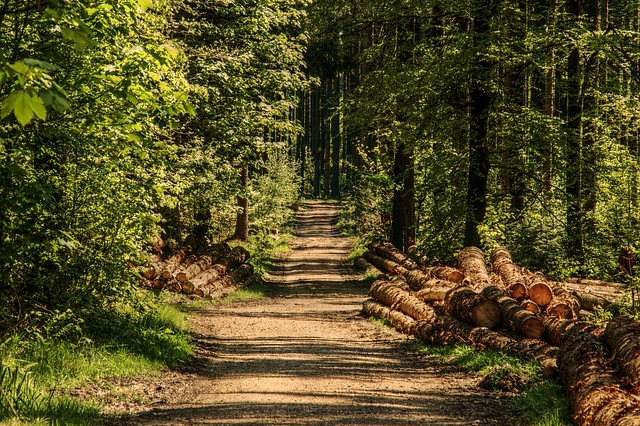 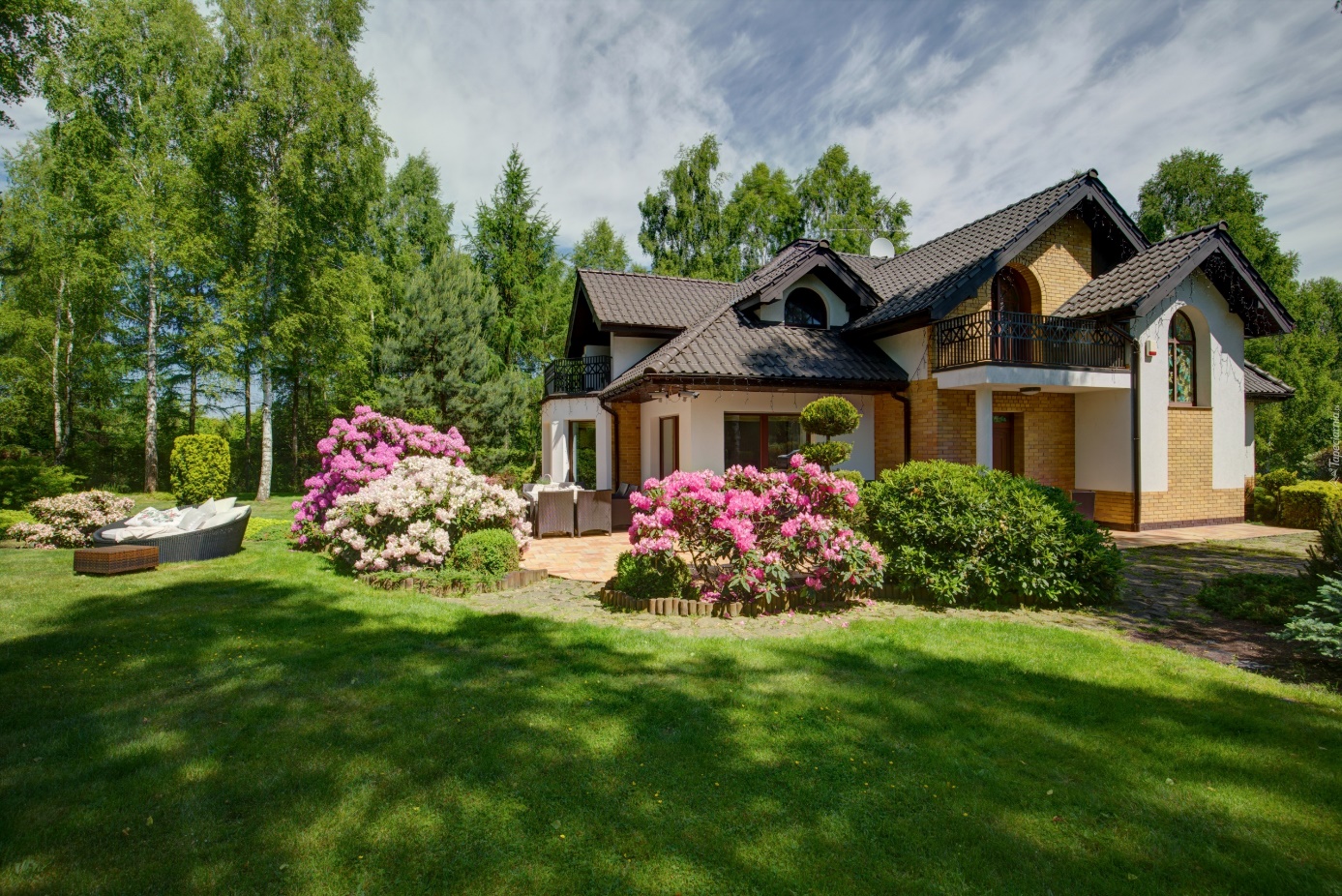 2. „Łąka” – porównywanie i klasyfikowanie ze względu na wskazaną cechęPorównujemy kwiaty ze względu na kolor i kształt, wybieramy te, których płatki są okrągłe (zbliżone do koła) i żółte, wycinamy i je i przyklejamy na ilustracji łąki (w załączniku, dwa obrazki do wyboru)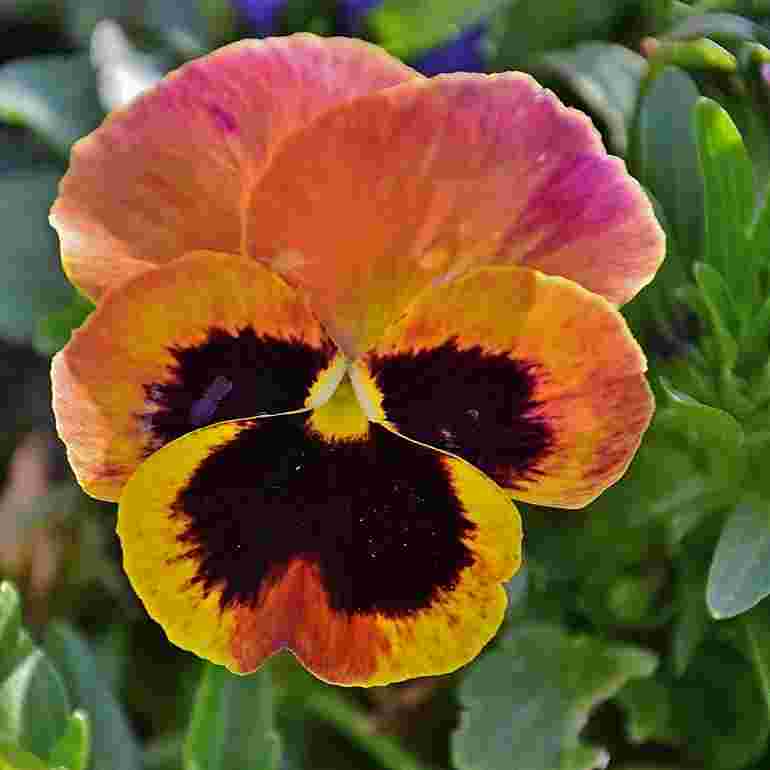 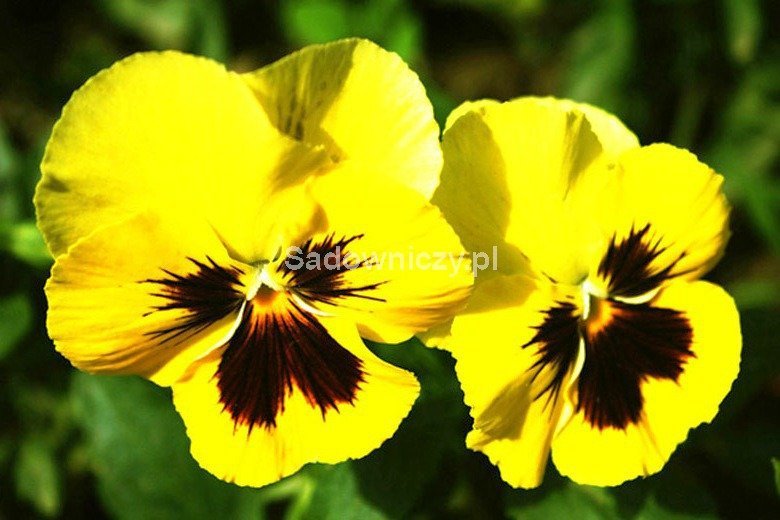 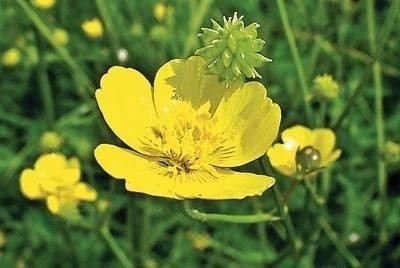 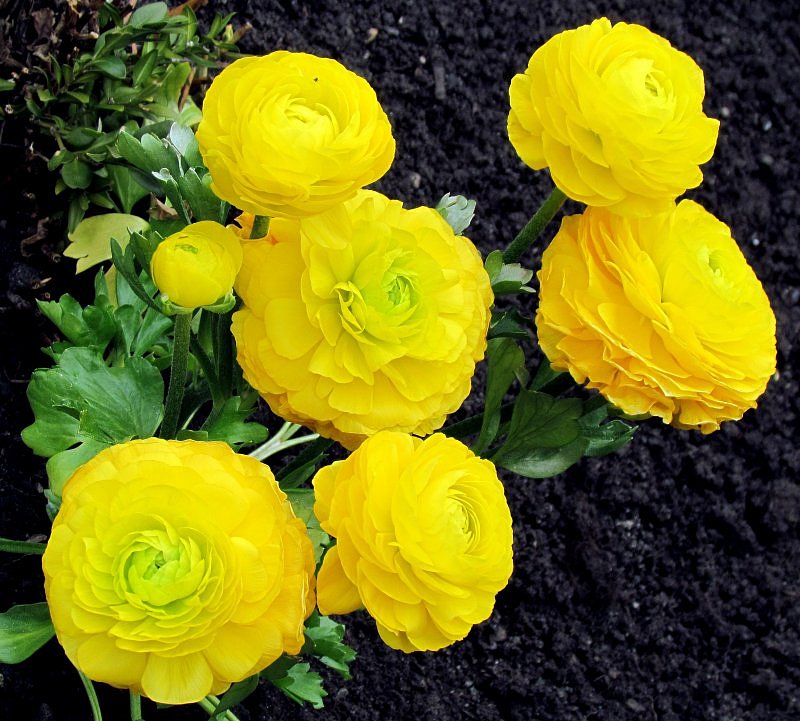 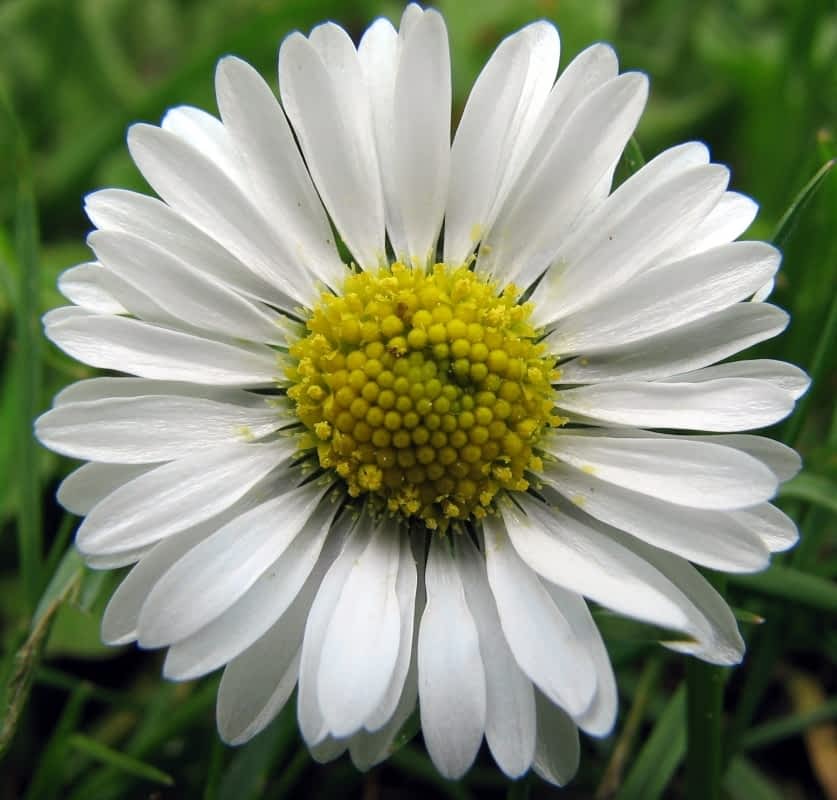 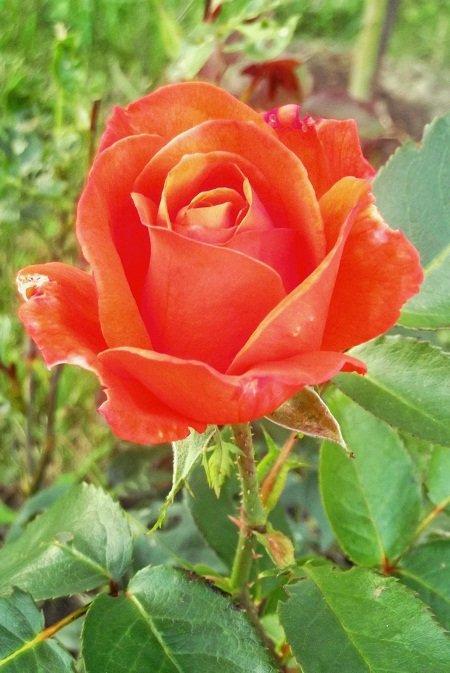 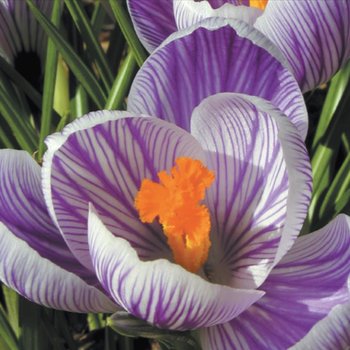 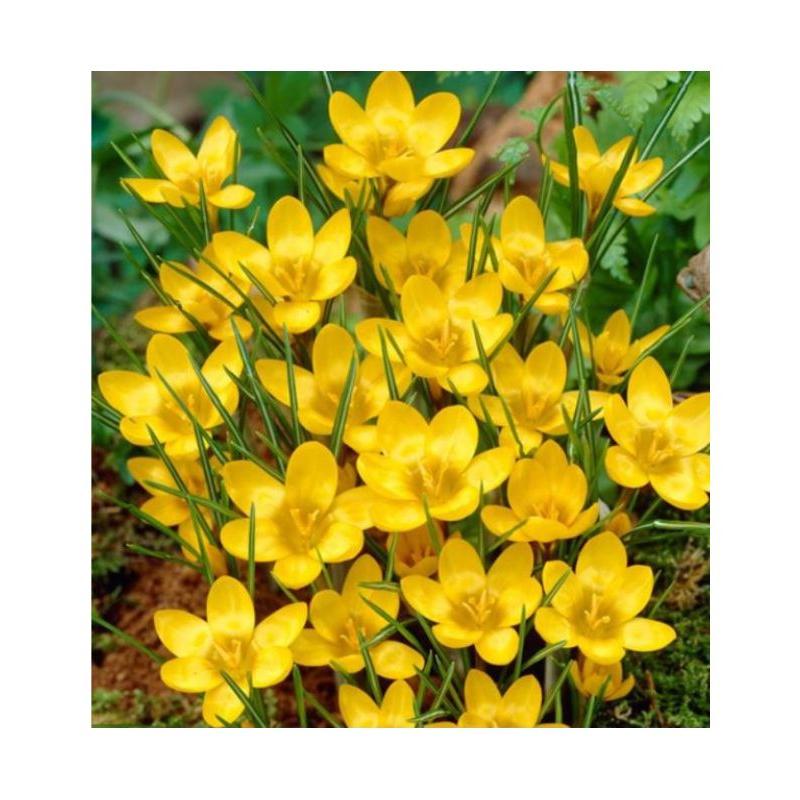 3. „Obietnica” – słuchanie wiersza połączone z rozmową nt. niebezpieczeństw zagrażających środowisku ze strony człowiekaObietnica I. SalachGdy do lasu pójdą dzieci, żadne w lesie nie naśmieci,bo papierki i butelki dają pożar czasem wielki.Każdy malec obiecuje, że przyrodę uszanuje.nie wystraszy w lesie zwierza, co do wody właśnie zmierza.Nie zabrudzi rzeki także. Dba o czystość, dba, a jakże.A więc dziecię moje młode – przed zagładą chroń przyrodę.Dzieci oglądają obrazki miejsc zanieczyszczonych, słuchają jak należy zachowywać się w lesie: nie można śmiecić i hałasować żeby nie wystraszyć zwierząt, to jest ich dom, nie zostawiać szklanych przedmiotów gdyż mogą wywołać pożar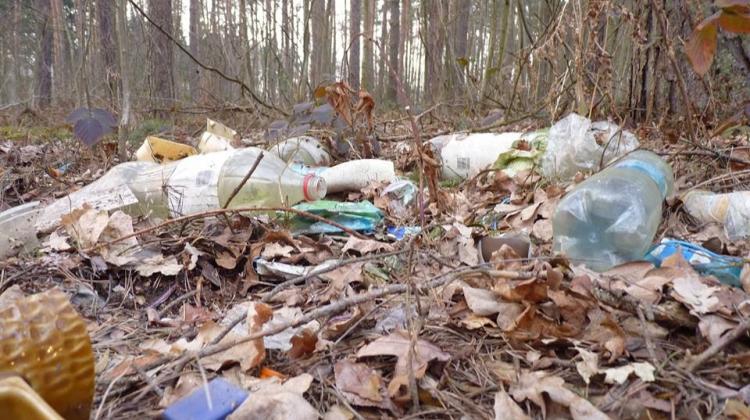 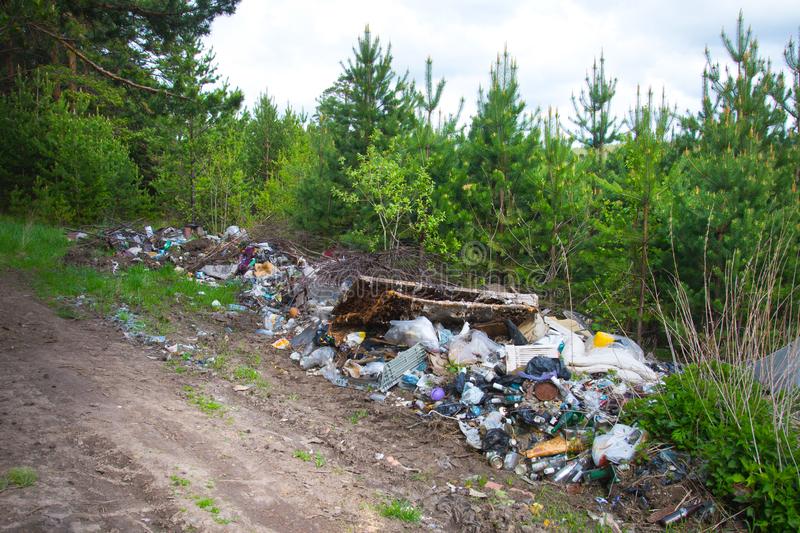 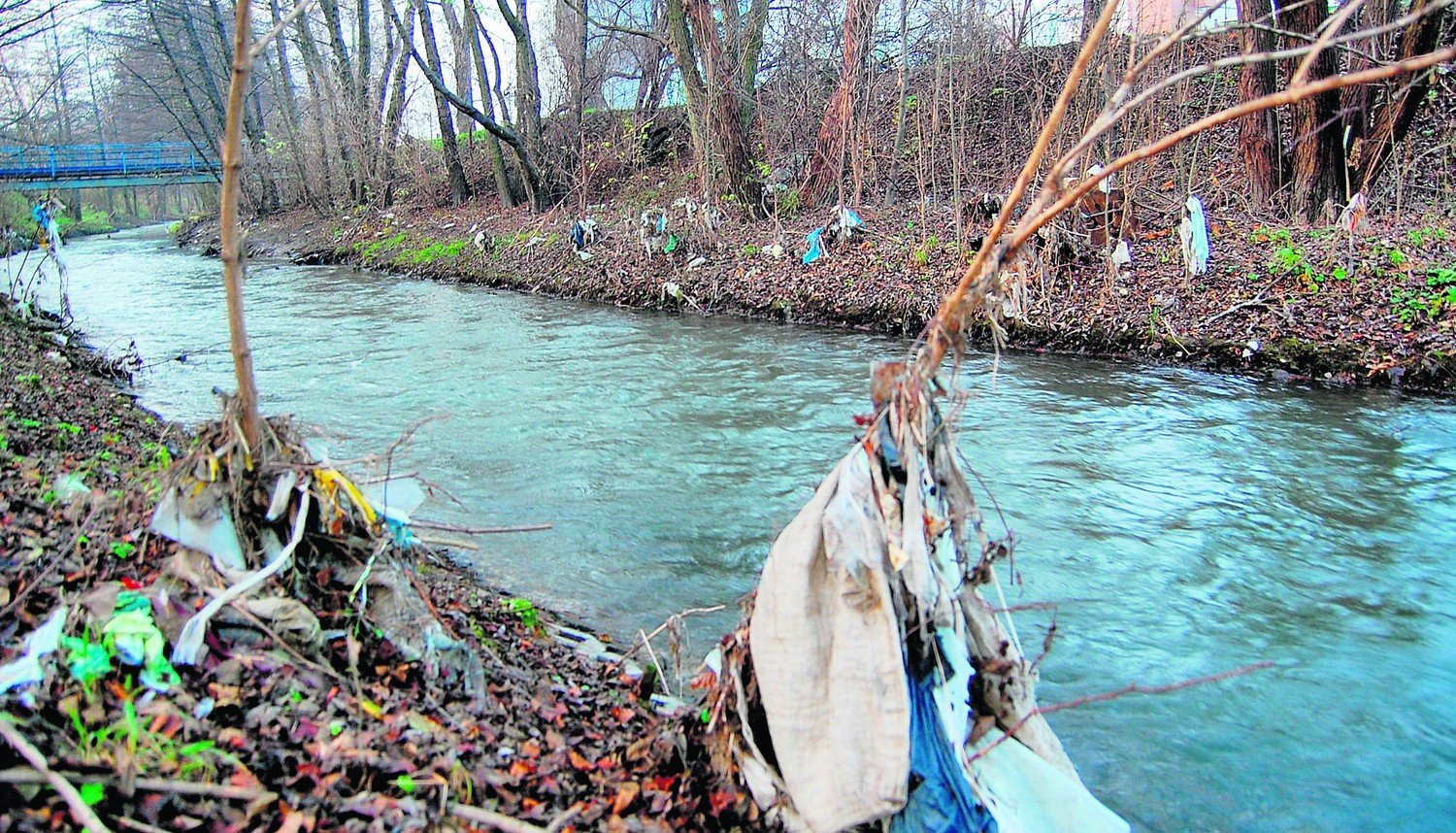 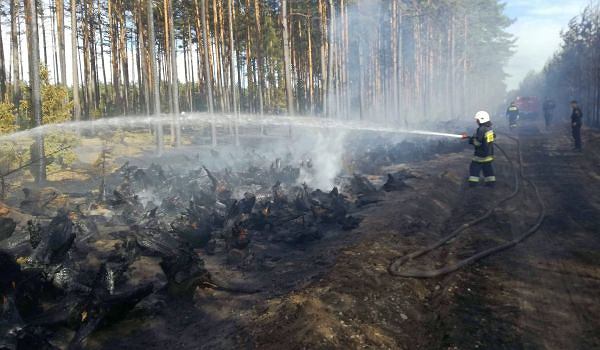 4. Kodeks małego ekologaWykonujemy wspólnie z dzieckiem kodeks małego ekologa. Na kartonie układamy obrazek lasu (wykorzystujemy obrazki z wcześniejszej części zajęć), rzeki, zwierząt leśnych. Pytamy dzieci:- Czy obiecujesz, że przyrodę uszanujesz?- Czy obiecujesz nie straszyć zwierząt i nie zanieczyszczać rzek?Obrazki przyklejamy a pod nimi dziecko odbija swoją dłoń pomalowaną farbą na znak, że się zgadza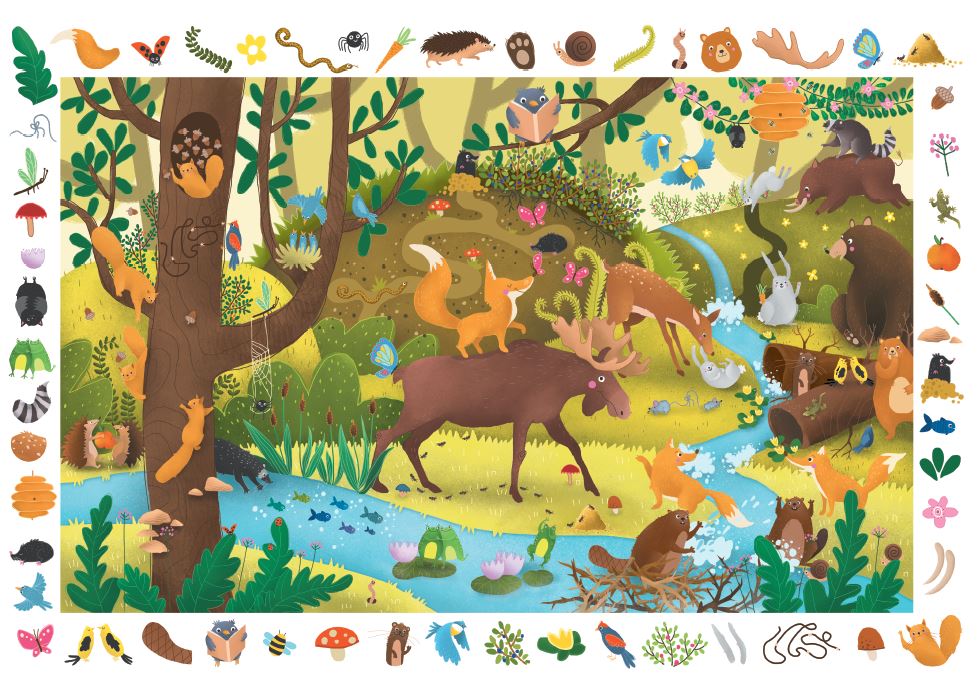 5. „Domy zwierząt” – zabawa ruchowa orientacyjno-porządkowaDziecko rozpoznaje wybrane domy zwierząt – lisa, niedźwiedzia, ptaka, które umieszczamy w różnych miejscach pokoju, dziecko biega po dywanie do piosenki, której będziemy się uczyć w kolejnych dniach, muzykę zatrzymujemy i mówimy nazwę domu zwierzęcia: jama – nora , gawra, gniazdo, zadaniem dziecka jest jak najszybsze podbiegnięcie do wypowiadanego domu zwierzęcia https://www.youtube.com/watch?v=pRNtFXew_VE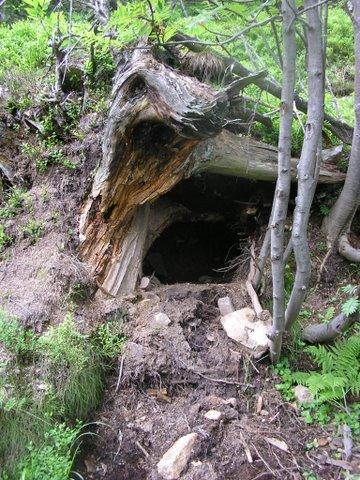 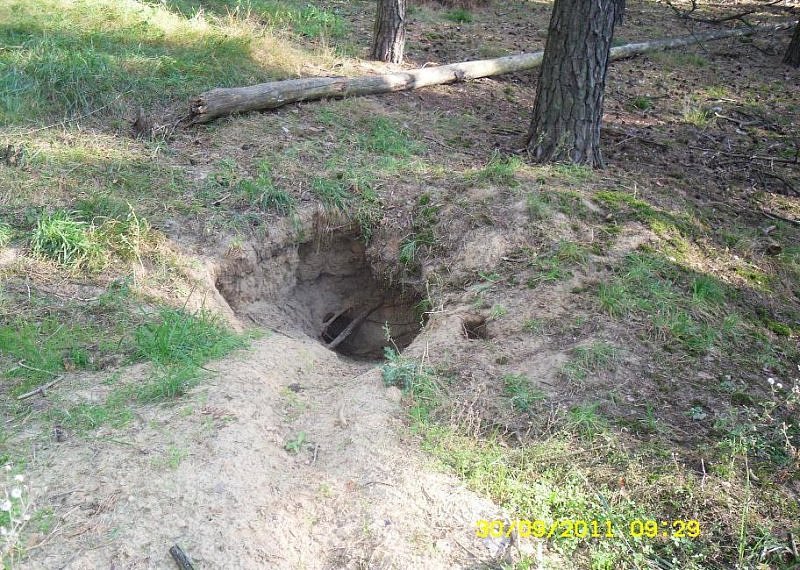 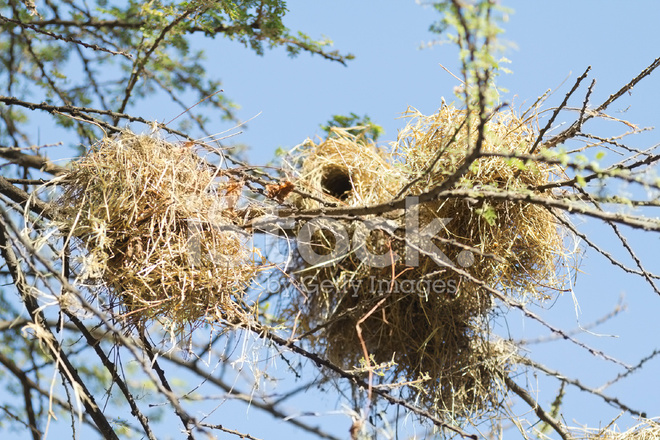 6. „Porządkujemy zabawki” – ćwiczenia w klasyfikowaniu przedmiotów według wskazanej cechy: kolor, wielkość (małe, duże)   można wykorzystać domowe zabawki, obrazki małych aut należy rozciąć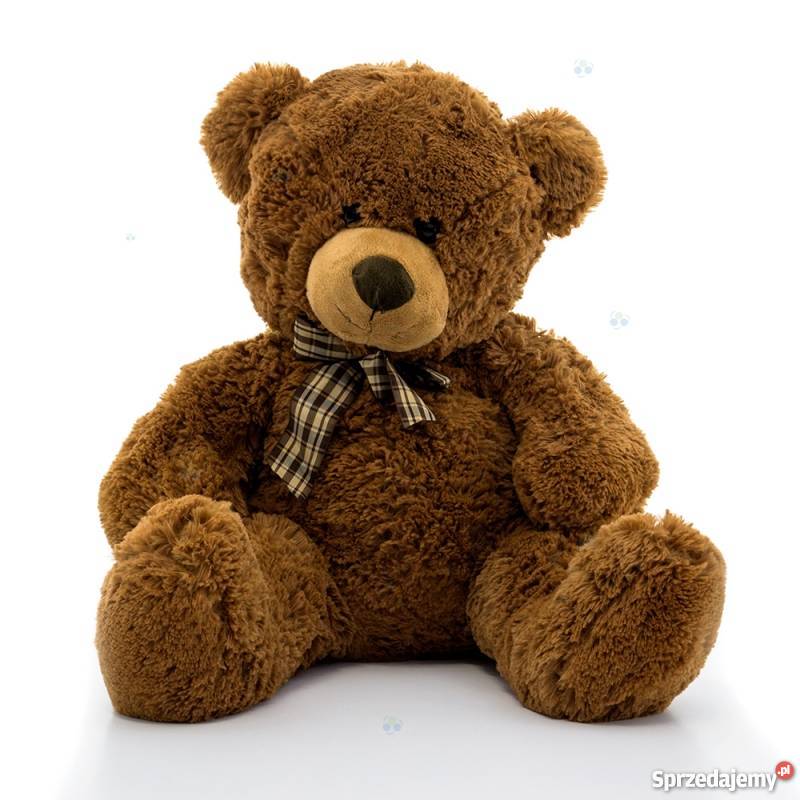 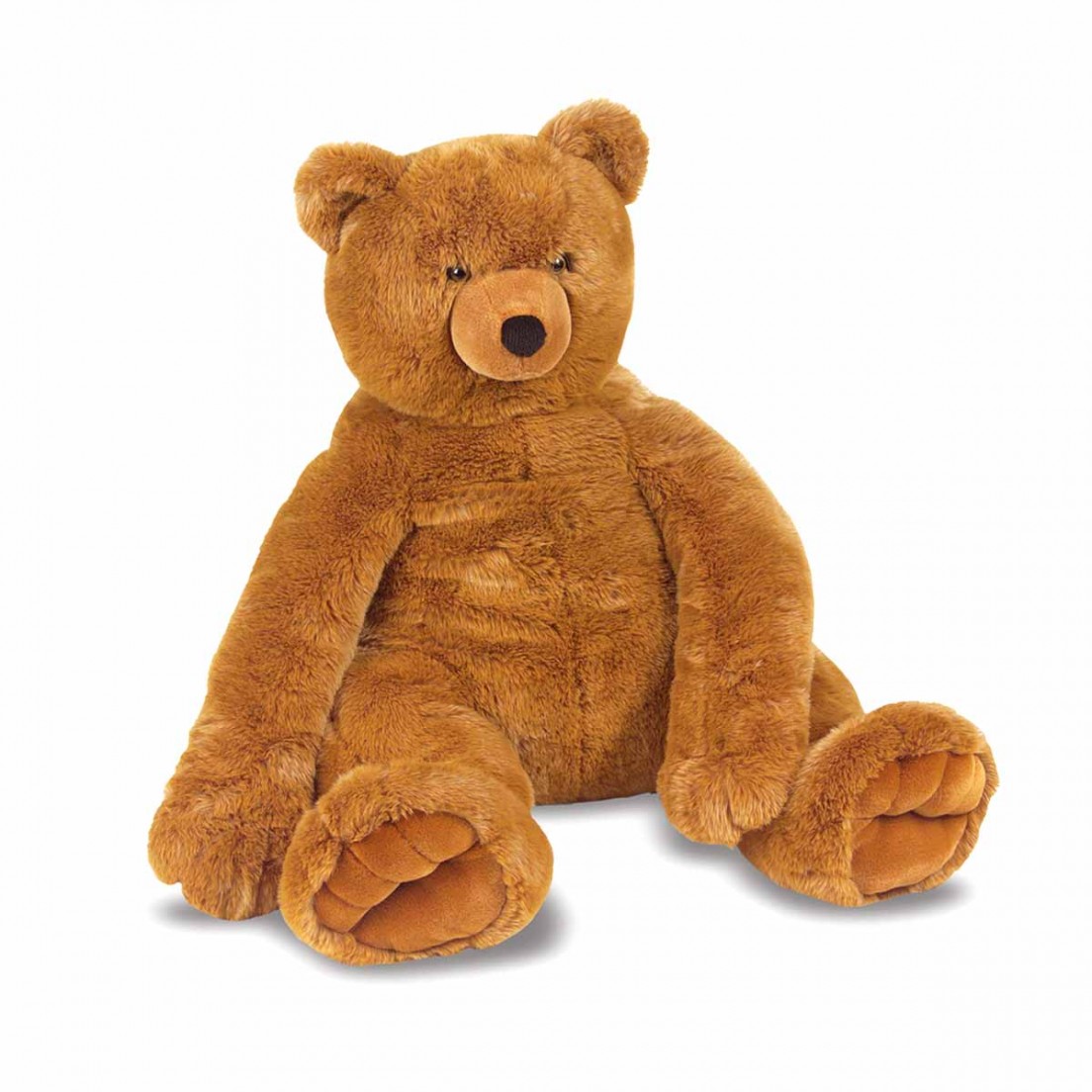 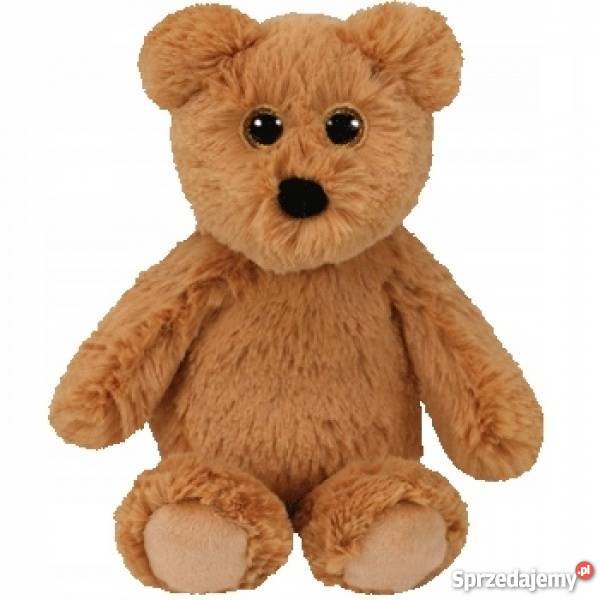 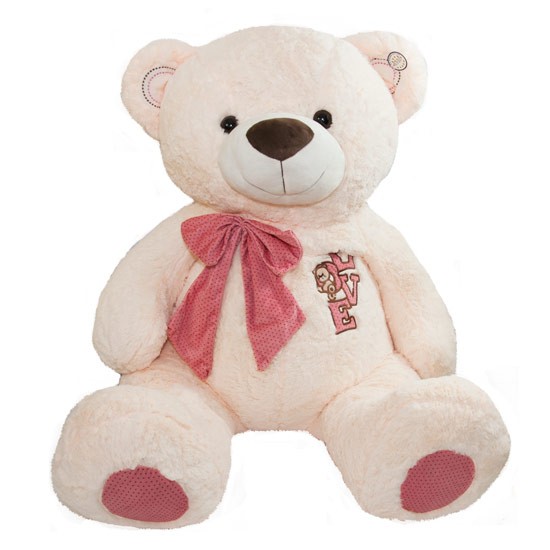 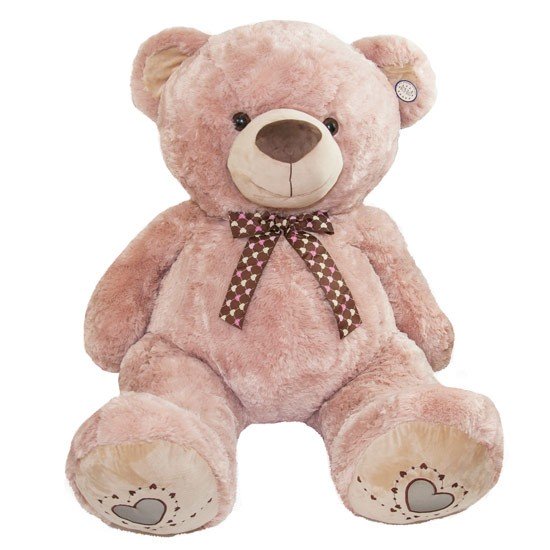 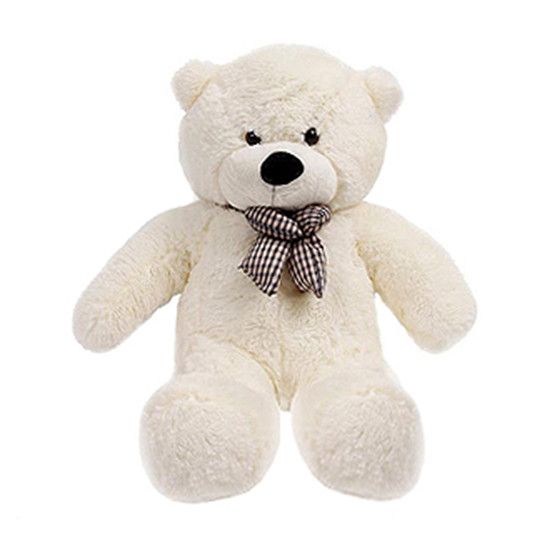 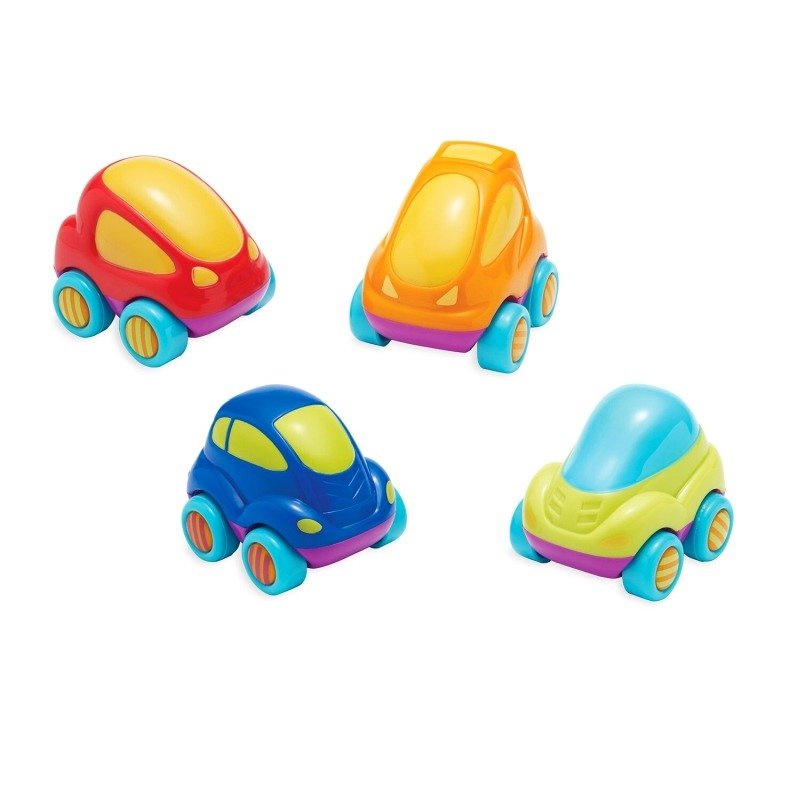 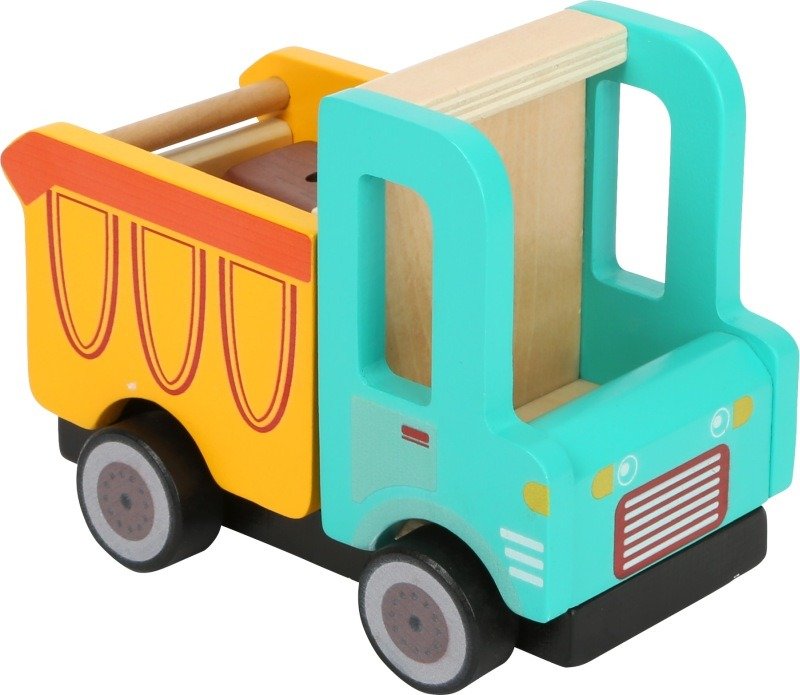 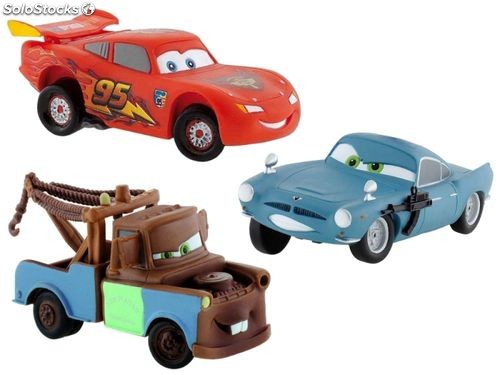 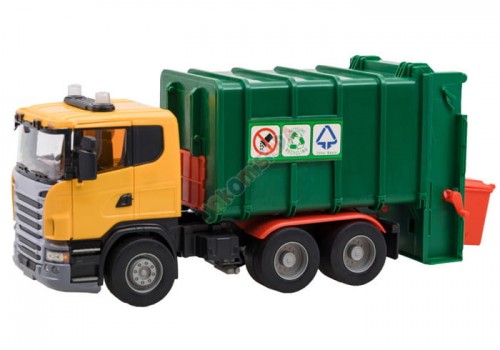 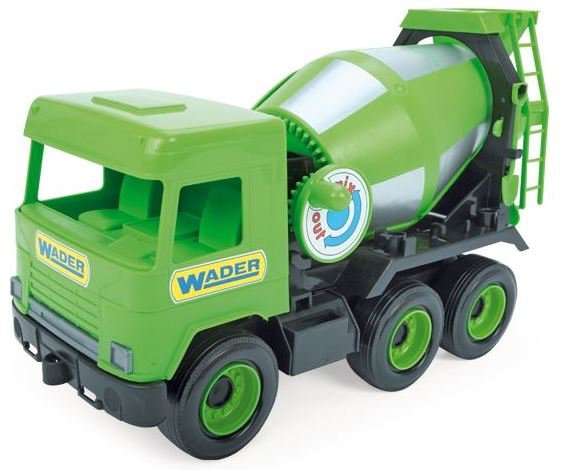 7. „Czysto wokół nas” – zabawa ruchowaDzieci maszerują, podskakują lub biegają w rytm muzyki, kiedy muzyka cichnie wypowiadane są informacje prawdziwe i niezgodne z prawdą. Gdy są prawdziwe dziecko klaszcze, gdy są fałszywe robią przysiad- W lesie możemy zostawiać papierki i butelki- W lesie możemy krzyczeć żeby wystraszyć zwierzęta i ptaki- Nie zostawiamy w lesie śmieci- W lesie zachowujemy się cicho- Nie łamiemy gałęzi- W lesie nie zrywamy liści z drzew i innych roślin- Gdy jesteśmy nad rzeką nie wrzucamy do wody butelek ani papierków- Opakowani po soczkach i ogryzki wyrzucamy do kosza na śmiecihttps://www.youtube.com/watch?v=4cNbggnMMpo8. Informacje dodatkoweNa kolejne dni będą nam potrzebne różnego rodzaju śmieci: papier, szkło, metal, plastikMiłej zabawy!